SRIJEDA,17.3.2021. HRVATSKI JEZIK-UČENICI LK,MTPROČITAJ REČENICE I PREPIŠI IH FORMALNIM SLOVIMA.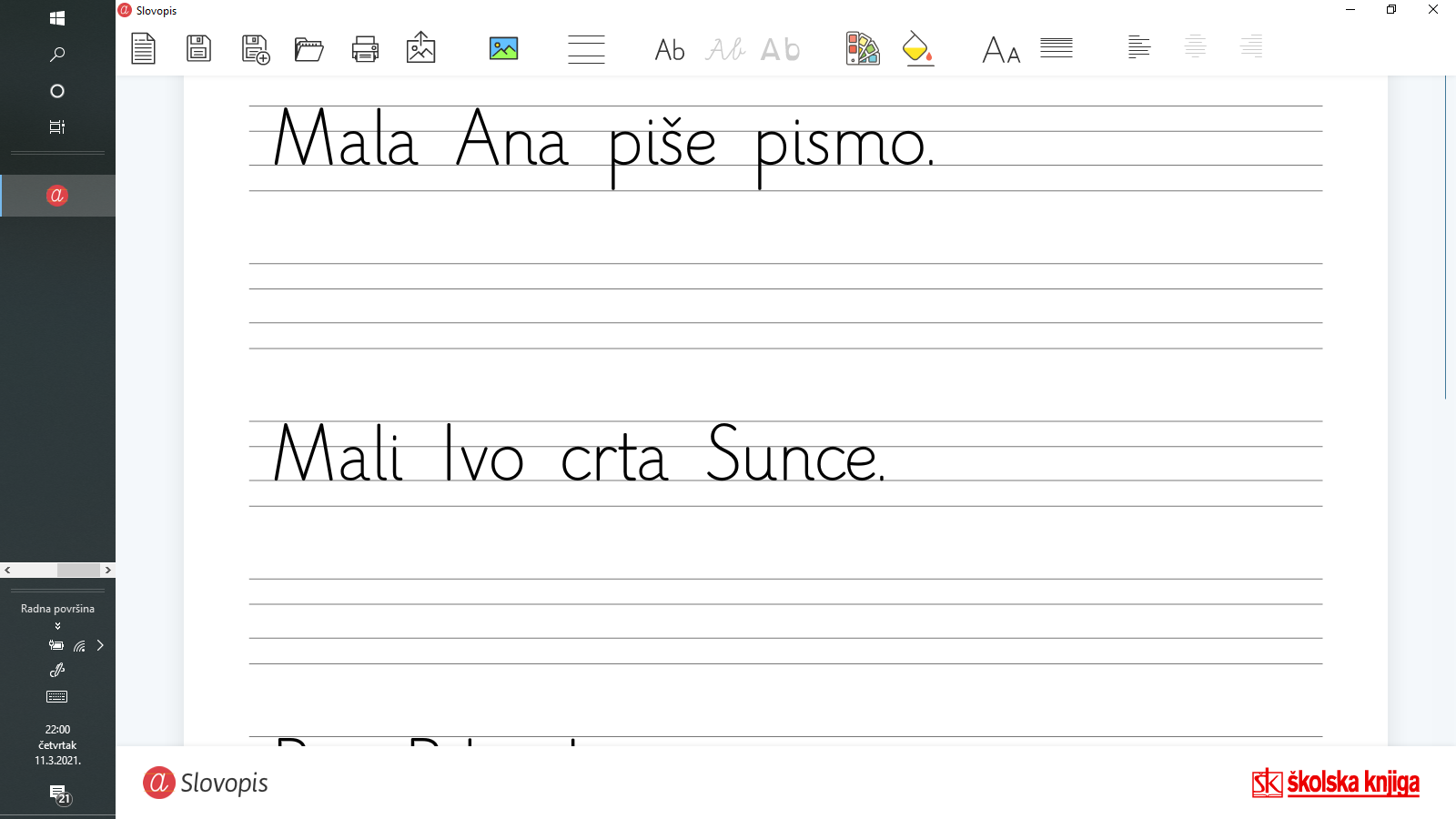 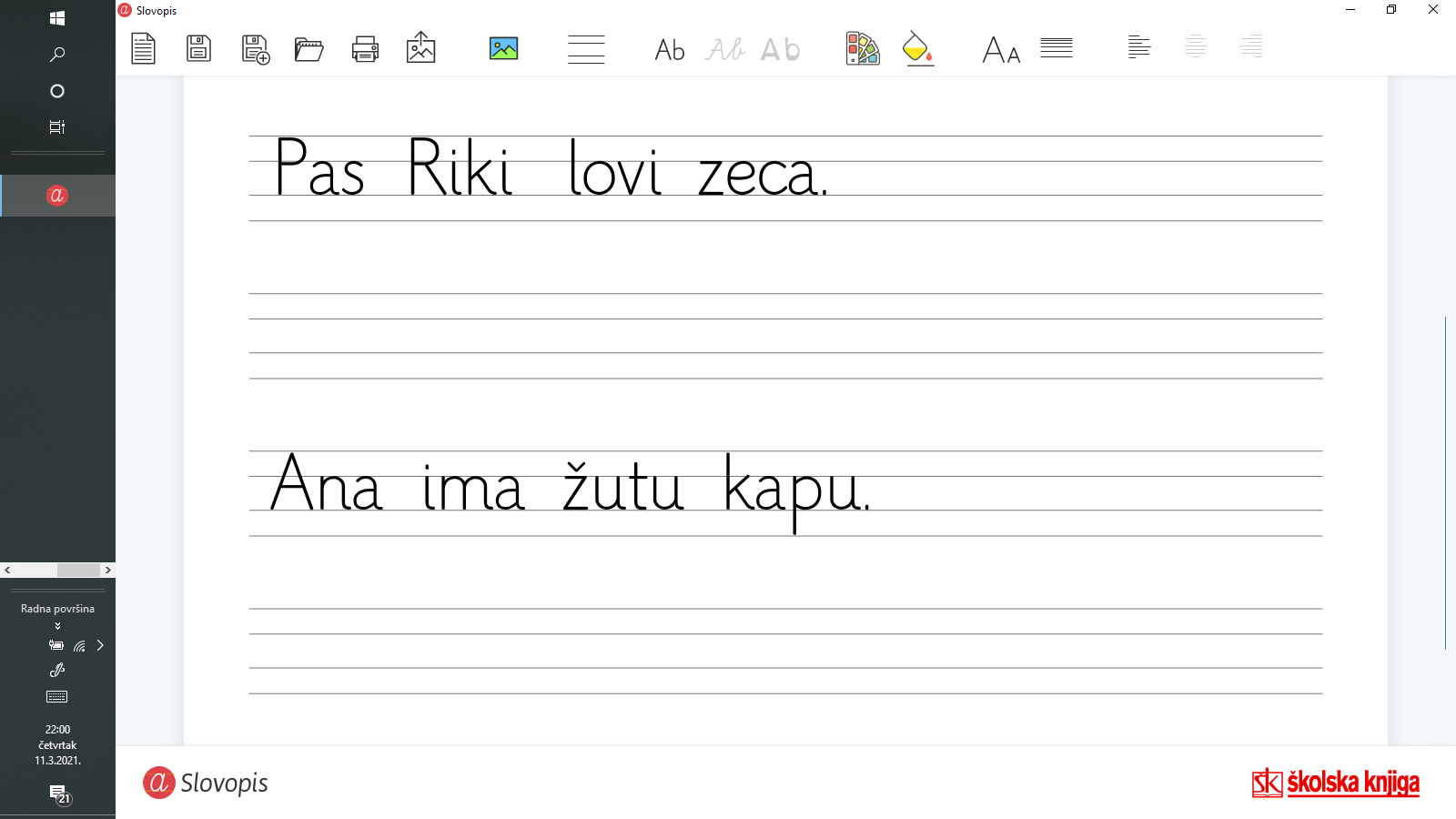 